Załącznik Nr 6do Regulaminu Organizacyjnego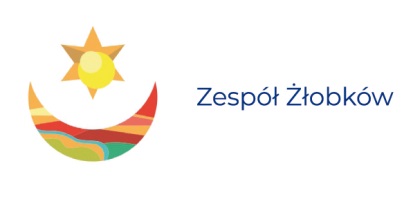 Zespołu Żłobków w TarnowiePieczątka placówkiDEKLARACJA O POZOSTANIU  DZIECKA W  ŻŁOBKU NR ….. W TARNOWIE NA ROK ………………….I DANE O DZIECKU Imię i nazwisko ………..………………………………………………………………...………………………            Data urodzenia  …………………………………………………………………………………………….…....   NR PESEL *   * w przypadku gdy nie nadano numer i seria dokumentu potwierdzającego tożsamość…………………………..4. Adres zamieszkania ………….………………………………………………………............................................5. Czy dziecko posiada orzeczenie o niepełnosprawności, opinie z poradni specjalistycznych?TAK/NIE    Jeśli TAK proszę wymienić jakie ……………………………………………………………………………6. Czy dziecko posiada rodzeństwo?TAK/NIE2     Jeśli TAK proszę podać liczbę i wiek rodzeństwa ……………………………………………………………..II DODATKOWE INFORMACJE O DZIECKU (stan zdrowia, stosowane diety, rozwój psychofizyczny) ważne dla zapewnienia odpowiedniej opieki ………………………………………………………………………………………………………………………………………………………………………………………………..III DANE O RODZICACH/PRAWNYCH OPIEKUNACH DZIECKA1IV OŚWIADCZENIE O PRZEKAZANIU DANYCH OSOBOWYCH DZIECKA I RODZICAW wykonaniu ustawowego obowiązku przekazania podmiotowi prowadzącemu żłobek danych osobowych moich oraz mojego dziecka, oświadczam, iż poniższe dane są zgodne ze stanem faktycznym.Zobowiązuję się do niezwłocznego poinformowania żłobka o każdej zmianie wyżej wskazanych danych osobowych. Oświadczam, że zapoznałem / zapoznałam się z KLAUZULĄ INFORMACYJNĄ o przetwarzaniu danych osobowych przez Zespół Żłobków w Tarnowie.       ___________________					                        ____________________________              miejscowość, data						               podpis matki dziecka/opiekuna prawnego      ____________________					                        ____________________________              miejscowość, data					                  	 podpis ojca dziecka/opiekuna prawnegoBrak zwrotnej deklaracji do dnia 31 maja br. jest równoznaczne z REZYGNACJĄz usług świadczonych przez żłobek.Nr wnioskuData wpływuData przyjęciaData rezygnacjiMatka/ opiekun prawnyOjciec/ opiekun prawnyImię i nazwiskoData urodzeniaNR PESEL,w przypadku braku-numer i seria dokumentu potwierdzającego tożsamośćAdres zamieszkaniaTelefonAdres e-mailMiejsce pracy lub pobierania nauki w systemie dziennym(nazwa, adres, telefon)